Принято:Решение Ученого совета От «13» мая 2020 г.Протокол №7Рабочая программа учебной дисциплиныИнформационные технологии в профессиональной деятельностиНаправление подготовки38.03.01 ЭкономикаНаправленность (профиль) подготовкиФинансы и кредитКвалификация (степень) выпускникаБакалаврФорма обученияОчная, заочнаяМосква, 2020СОДЕРЖАНИЕПеречень планируемых результатов обучения по дисциплине, соотнесенных с планируемыми результатами освоения основной профессиональной образовательной программыВ результате освоения основной профессиональной образовательной программы (ОПОП) бакалавриата обучающийся должен овладеть следующими результатами обучения по дисциплине:2. Место дисциплины в структуре основной профессиональной образовательной программы бакалавриатаДисциплина реализуется в рамках обязательных дисциплин базовой части блока Б1Б основной профессиональной образовательной программы.Для освоения дисциплины необходимы компетенции, предшествующие входные знания и умения, сформированные в рамках изучения следующих дисциплин: «Математический анализ», «Линейная алгебра», «Теория вероятностей и математическая статистика», «Концепции современного естествознания», «Профессиональные информационные системы и базы данных», «Информационные технологии в экономике».Изучение курса «Информационные технологии в профессиональной деятельности» является необходимым для успешного освоения дисциплин «Бухгалтерский учет и анализ», «Статистика», «Эконометрика», «Макроэкономическое планирование и прогнозирование», «Мировая экономика и международные экономические отношения», «Информационные системы в управлении», «Методы научных исследований», «Методы математического моделирования и прогнозирования экономики», «Информационные системы в управлении фирмой», «Экономика фирмы (предприятия)», «Экономика общественного сектора».Дисциплина изучается на 2-м курсе в 3 семестре для очной формы обучения и на 2-м курсе для заочной формы обучения.3. Объем дисциплины в зачетных единицах с указанием количества академических часов, выделенных на контактную работу обучающихся с преподавателем (по видам занятий) и на самостоятельную работу обучающихсяОбщая трудоемкость дисциплины «Информационные технологии в профессиональной деятельности» составляет 3 зачетные единицы (108 часов).4. Содержание дисциплины, структурированное по темам с указанием отведенного на них количества академических часов и видов учебных занятий4.1. Разделы дисциплины и трудоемкость по видам учебных занятий (в академических часах)Для очной формы обученияДля заочной формы обучения4.2. Содержание дисциплины, структурированное по разделамТема 1. Понятие и свойства информацииСодержание лекционного курсаИнформация как общенаучное понятие. Информация и сообщения. Формы представления сообщений. Свойства информации: синтаксические, семантические, прагматические, атрибутивные и динамические.Понятие сигнала. Виды сигнала. Кодирование сигнала. Основные принципы автоматизированной и автоматической обработки информации, принцип Джона фон Неймана. Информация и данные.Содержание практических занятийИнформация и сообщения. Формы представления сообщений.Свойства информации: синтаксические, семантические, прагматические, атрибутивные и динамические.Основные принципы автоматизированной и автоматической обработки информации.Тема 2. Понятие технологии и информационной технологииСодержание лекционного курсаПонятие алгоритма, его обязательные свойства. Понятие алгоритмизации. Информационные ресурсы общества, государства, бизнеса. Их накопление в виде алгоритмов и программ.Понятие технологии. Процесс технологизации. Признаки и критерии современных технологий.Понятия информационной технологии и информационной системы, их соотношение. Автоматическая и автоматизированная информационная технология.Эволюция информационных технологий и информационных систем, этапы их развития, их роль в развитии экономики и общества. Использование информационных технологий в коммерческой деятельности: основные принципы, методы и эффективность.Содержание практических занятийПонятие алгоритма, его обязательные свойства. Понятие алгоритмизации.Понятие технологии. Процесс технологизации. Признаки и критерии современных технологий.Понятия информационной технологии и информационной системы, их соотношение. Автоматическая и автоматизированная информационная технология.Тема 3. Информационные технологии работы с текстамиСодержание лекционного курсаВозможности и назначение текстового процессора MS Word. Правила создания документа и ввода текста в него. Форматирование текста, использование стилей и шаблонов. Таблицы и работа с ними. Колонки и списки в тексте. Создание форм, ссылок, оглавления и указателей. Работа с объектами в тексте. Дополнительные возможности MS Word: проверка орфографии и синтаксиса текста, формирование примечаний, работа с исправлениями, использование статистики текста, возможности защиты текста.Содержание практических занятийПравила создания документа и ввода текста в него в MS Word.Форматирование текста в MS Word с использованием стилей, шаблонов, форм, ссылок, оглавлений и указателей.Работа в MS Word с объектами в тексте.Тема 4. Информационные технологии работы с электронными таблицамиСодержание лекционного курсаСущность информационной технологии электронных таблиц: строки, столбцы, клетки, диапазон клеток, данные, адресация абсолютная и относительная, формулы, вычисления по ним. Возможности и назначение табличного процессора MS Excel. Работа с электронными таблицами: проектирование, построение, ввод данных и формул, сортировка данных, выполнение расчётов по формулам, сохранение таблиц. Типы данных в MS Excel: общий, числовой, денежный, финансовый, даты, времени, процентный, дробный, экспоненциальный, текстовый, дополнительный. Типы функций в MS Excel: математические, статистические, логические, финансовые, работы с массивами, текстовые, инженерные, аналитические, определённые пользователем. Работа с объектами в MS Excel: вставка и редактирование. Создание и редактирование диаграмм в MS Excel. Типы диаграмм в MS Excel. Построение графиков функций в MS Excel. Составление итоговых отчётов в MS Excel.Содержание практических занятийРабота с электронными таблицами: проектирование, построение, ввод данных и формул, сортировка данных, выполнение расчётов по формулам, сохранение таблиц.Работа с объектами в MS Excel.Создание и редактирование диаграмм и графиков в MS Excel.Составление итоговых отчётов в MS Excel.Тема 5. Информационные технологии баз данныхСодержание лекционного курсаПонятие и назначение базы данных. Типы баз данных: реляционные, иерархические и сетевые. Понятие, назначение и состав системы управления базой данных (СУБД). Основы работы с СУБД MS Access: поля, индексные поля, проектирование и создание таблиц, создание связей между таблицами. Программные компоненты СУБД MS Access: запросы, формы, отчёты, макросы, модули, визуализация результатов выполнения запросов и отчётов.Содержание практических занятийОсновы работы с СУБД MS Access: поля, индексные поля, проектирование и создание таблиц, создание связей между таблицами.Программные компоненты СУБД MS Access: запросы, формы, отчёты, макросы, модули, визуализация результатов выполнения запросов и отчётов.Тема 6. Справочные правовые системыСодержание лекционного курсаНазначение, состав и общие принципы поиска информации в справочной правовой системе (СПС). Обеспечение актуальности документов в СПС. Быстрый поиск документов в СПС. Поиск документа с помощью сервиса «Карточка поиска».Состав баз данных СПС «Консультант Плюс»: федеральное и региональное законодательство, судебная практика; финансовые и кадровые консультации; консультации для бюджетных организаций; комментарии законодательства; формы документов; проекты нормативных правовых актов; международные правовые акты; правовые акты по здравоохранению; технические нормы и правила. Особенности поиска документов в СПС «Консультант Плюс»: использование Главного меню, Правового навигатора и запросов. Работа с документами в СПС «Консультант Плюс»: сравнение версий, использование справок и оглавлений, работа с папками, списками документов, копирование документов в MS Word.Состав баз данных СПС «Гарант»: акты органов власти федерального, регионального и муниципального уровня, судебная практика, международные договоры, проекты актов органов власти, формы (бухгалтерской, налоговой, статистической отчётности, бланки, типовые договоры), комментарии, словари и справочники. Возможности и особенности поиска документов в СПС «Гарант»: базовый поиск, поиск по реквизитам, поиск по правовому навигатору, поиск контекста. Работа с документами в СПС «Гарант»: сравнение редакций документов, использование структуры (оглавления) документа, работа с папками, списками документов, экспорт документов в MS Word.Состав баз данных СПС «Кодекс»: помощники юриста, бухгалтера, кадровика, финансового директора; федеральное и региональное законодательство; судебная практика; нормативно-техническая документация; комментарии. Возможности и особенности трёх видов поиска документов в СПС «Кодекс»: интеллектуального, поиска по атрибутам, судебного аналитика. Работа с документами в СПС «Кодекс»: сортировка и фильтрация списков документов, аннотации к ним, связи с документами в целом и их фрагментами, сравнение редакций документов.Содержание практических занятийПоиск документов в справочных правовых системах «Консультант Плюс», «Гарант» и «Кодекс».Анализ информации из документов, найденных в справочных правовых системах.Тема 7. Мультимедийные информационные технологииСодержание лекционного курсаПонятие и возможности современных мультимедийных информационных технологий.Понятие компьютерной графики. Растровая графика чёрно-белого и цветного изображения, форматы: форматы *.bmp, *.tif, *psd, *.gif, *.png, *.jpg. Векторная графика, форматы: *.wmf, *.eps, *.cdr, *.ai. Фрактальная графика.Понятие и характеристики аналоговой и цифровой технологии записи и воспроизведения звука. Процесс дискретизации, кодирование и декодирование звуковых сигналов, разрядность преобразования и методы сжатия. Основные цифровые форматы звука: *.wav, *.mp3, *.aiff, *.ogg, *.flac, *.midi.Понятие и возможности компьютерного цифрового видео, две группы технологий работы с ним: студийные системы телевидения и мультимедийные системы для компьютеров. Основные характеристики цифрового видео: частота кадра (Frame Rate), экранное разрешение (Spatial Resolution), глубина цвета (Color Resolution) и качество изображения (Image Quality). Методы сжатия видеоинформации: симметричные и асимметричные, их особенности. Стандарты кодирования и сжатия видео- и аудио- данных MPEG (Moving Picture Expert Group). Две основные технологии для воспроизведения видео на компьютере: QuickTime с форматом файлов *.mov и DirectX Media 5.1 с форматом файлов *.avi. WMV Wифровой видео формат *.wmv.Современные способы организации компьютерных презентаций: слайды, тексты, объекты, звуки, анимация. Разработка и создание презентации в MS PowerPoint. Создание фонового рисунка, всплывающих подсказок, невидимых кнопок и звука. Режимы просмотра и показа компьютерной презентации в MS PowerPoint.Содержание практических занятийФорматы компьютерной графики, цифрового звука и компьютерного цифрового видео.Разработка, создание и демонстрация компьютерной презентации в MS PowerPoint.Тема 8. Сетевые информационные технологииСодержание лекционного курсаПонятие компьютерной сети и её обобщённая структура. Уровни компьютерных сетей: локальные, распределённые, глобальные. Понятие компьютерной сети Интернет.Понятие и назначение локальных компьютерных сетей. Технологии клиент – сервер в локальных компьютерных сетях, одноранговые и с выделенным сервером. Управление взаимодействиями в локальных сетях. Основные топологии локальных компьютерных сетей. Методы доступа к передающей среде в локальных компьютерных сетях. Характеристика беспроводных и кабельных сетевых технологий: Ethernet, ADSL, Wi-Fi, WiMAX.Глобальная сеть Интернет: логическая структура и адресация. Протокол TCP/IP. Понятие и организация службы сети Интернет: электронная почта (E-mail), списки рассылки (Mailing Lists), телеконференций (Usenet), FTP.Службы сети Интернет: World-Wide-Web (Всемирная информационная сеть), протокол HTTP и гипертекстовые технологии. Блоги как информационная технология (WEB 2.0). Технология RSS. Социальные сети Интернета как информационная технология. Рекомендательные сервисы сети Интернет (WEB 3.0).Подключение к сети Интернет. Технологии просмотра и поиска информации в сети Интернет.Содержание практических занятийПонятие локальной компьютерной сети.Технологии клиент-сервер в локальных компьютерных сетях.Понятие сети Интернет, её структура и адресация.Основные протоколы и сервисы в сети Интернет.Просмотр и поиск информации в сети Интернет.Тема 9. Информационная безопасностьСодержание лекционного курсаПонятие безопасности и информационной безопасности. Понятия рисков и угроз безопасности. Как должна строиться система безопасности в отношении рисков и угроз.Виды угроз безопасности в компьютерных информационных системах.Наиболее распространённые способы несанкционированного доступа к информации в информационных системах. Важнейший и базовые принципы защиты информации.Основные методы и средства защиты информации в информационных системах.Понятие вредоносной компьютерной программы, основные способы заражения ими. Признаки заражения вредоносной компьютерной программой. Действия пользователей при обнаружении заражения компьютеров вредоносными компьютерными программами.Программные методы и средства защиты информации: пароли, разграничение доступа, резервное копирование, архивирование, антивирусные программы мониторы и сканеры, программы защиты от несанкционированного доступа типа Fire Wall («противопожарная стена»), программы защиты от несанкционированных рассылок сообщений по электронной почте типа Anti SPAM («против спама»).Содержание практических занятийПонятие безопасности и информационной безопасности. Понятия рисков и угроз безопасности. Как должна строиться система безопасности в отношении рисков и угроз.Важнейший и базовые принципы защиты информации.Основные методы и средства защиты информации в информационных системах.5. Перечень учебно-методического обеспечения для самостоятельной работы обучающихся по дисциплинеОдним из основных видов деятельности обучаемого является самостоятельная работа, которая включает в себя изучение лекционного материала, учебников и учебных пособий, первоисточников, подготовку сообщений, выступления на практических занятиях, выполнение заданий преподавателя. Методика самостоятельной работы предварительно разъясняется преподавателем и в последующем может уточняться с учетом индивидуальных особенностей обучающихся. Время и место самостоятельной работы выбираются обучающимися по своему усмотрению с учетом рекомендаций преподавателя.Самостоятельную работу над дисциплиной следует начинать с изучения рабочей программы «Информационные технологии в профессиональной деятельности», которая содержит основные требования к знаниям, умениям и навыкам обучаемых. Обязательно следует вспомнить рекомендации преподавателя, данные в ходе лекционных и практических занятий. Затем – приступать к изучению отдельных тем в порядке, предусмотренном рабочей программой.Получив представление об основном содержании темы, необходимо изучить материал с помощью учебников, других методических материалов, указанных в разделе 7 указанной рабочей программы. Целесообразно составить краткий конспект или схему, отображающую смысл и связи основных понятий данной темы. Затем, как показывает опыт, полезно изучить выдержки из первоисточников. При желании можно составить их краткий конспект. Важным источником для освоения дисциплины являются ресурсы информационно-телекоммуникационной сети «Интернет». Обязательно следует записывать возникшие вопросы, на которые не удалось ответить самостоятельно. Эти вопросы необходимо задать преподавателю и обсудить с ним и другими обучаемыми в ходе проведения практических занятий.6. Фонд оценочных средств для проведения промежуточной аттестации обучающихся по дисциплинеФонд оценочных средств оформлен в виде приложения к рабочей программе дисциплины «Информационные технологии в профессиональной деятельности».7. Перечень основной и дополнительной учебной литературы, необходимой для освоения дисциплины7.1. Основная учебная литератураБурняшов, Б. А. Информационные технологии в профессиональной деятельности : практикум для студентов-бакалавров, обучающихся по направлению подготовки «Экономика» / Б. А. Бурняшов. — Краснодар, Саратов : Южный институт менеджмента, Ай Пи Эр Медиа, 2017. — 40 c. — ISBN 2227-8397. — Текст : электронный // Электронно-библиотечная система IPR BOOKS : [сайт]. — URL: http://www.iprbookshop.ru/67213.html.Клочко И.А. Информационные технологии в профессиональной деятельности [Электронный ресурс]: учебное пособие для СПО/ И.А. Клочко— Электрон. текстовые данные.— Саратов: Профобразование, 2017.— 237 c.— Режим доступа: http://www.iprbookshop.ru/64944.html.Косиненко Н.С. Информационные технологии в профессиональной деятельности [Электронный ресурс]: учебное пособие для СПО/ Н.С. Косиненко, И.Г. Фризен— Электрон. текстовые данные.— Саратов: Профобразование, 2017.— 303 c.— Режим доступа: http://www.iprbookshop.ru/65730.html.7.2. Дополнительная учебная литератураВалеева, А. Н. Информационные технологии в управлении : учебное пособие / А. Н. Валеева, К. Г. Ипполитов, Н. К. Филиппова. — Казань : Казанский национальный исследовательский технологический университет, 2017. — 108 c. — ISBN 978-5-7882-2200-4. — Текст : электронный // Электронно-библиотечная система IPR BOOKS : [сайт]. — URL: http://www.iprbookshop.ru/79293.html.Головицына, М. В. Информационные технологии в экономике : учебное пособие / М. В. Головицына. — 3-е изд. — Москва, Саратов : Интернет-Университет Информационных Технологий (ИНТУИТ), Ай Пи Ар Медиа, 2020. — 589 c. — ISBN 978-5-4497-0344-6. — Текст : электронный // Электронно-библиотечная система IPR BOOKS : [сайт]. — URL: http://www.iprbookshop.ru/89438.html.Информационные системы и технологии в экономике и управлении. Экономические информационные системы : учебное пособие / Е. В. Акимова, Д. А. Акимов, Е. В. Катунцов, А. Б. Маховиков. — Саратов : Вузовское образование, 2016. — 172 c. — ISBN 2227-8397. — Текст : электронный // Электронно-библиотечная система IPR BOOKS : [сайт]. — URL: http://www.iprbookshop.ru/47675.html.Канивец Е.К. Информационные технологии в профессиональной деятельности [Электронный ресурс]: курс лекций/ Е.К. Канивец— Электрон. текстовые данные.— Оренбург: Оренбургский государственный университет, ЭБС АСВ, 2015.— 108 c.— Режим доступа: http://www.iprbookshop.ru/54115.html.Пономарева Т.Н. Информационные технологии в профессиональной деятельности [Электронный ресурс] : учебное пособие / Т.Н. Пономарева. — Электрон. текстовые данные. — Белгород: Белгородский государственный технологический университет им. В.Г. Шухова, ЭБС АСВ, 2016. — 270 c. — 2227-8397. — Режим доступа: http://www.iprbookshop.ru/80416.html.Прохоренков, П. А. Информационные технологии в управлении : учебник / П. А. Прохоренков, Е. В. Лаврова. — Саратов : Ай Пи Эр Медиа, 2019. — 202 c. — ISBN 978-5-4486-0835-3. — Текст : электронный // Электронно-библиотечная система IPR BOOKS : [сайт]. — URL: http://www.iprbookshop.ru/86507.html.Соловьева С.В. Информационные технологии в профессиональной деятельности. Инструментарий бизнес-аналитики [Электронный ресурс] : практикум / С.В. Соловьева, Ю.П. Александровская, Ю.В. Хайрутдинова. — Электрон. текстовые данные. — Казань: Казанский национальный исследовательский технологический университет, 2017. — 104 c. — 978-5-7882-2217-2. — Режим доступа: http://www.iprbookshop.ru/79292.html.8. Современные профессиональные базы данных и информационные справочные системыИнформационно-правовая система «Консультант+» - договор №2856/АП от 01.11.2007Информационно-справочная система «LexPro» - договор б/н от 06.03.2013Официальный интернет-портал базы данных правовой информации http://pravo.gov.ruПортал Федеральных государственных образовательных стандартов высшего образования http://fgosvo.ruПортал "Информационно-коммуникационные технологии в образовании" http://www.ict.edu.ruНаучная электронная библиотека http://www.elibrary.ru/Национальная электронная библиотека http://www.nns.ru/Электронные ресурсы Российской государственной библиотеки http://www.rsl.ru/ru/root3489/allWeb of Science Core Collection — политематическая реферативно-библиографическая и наукомтрическая (библиометрическая) база данных — http://webofscience.comПолнотекстовый архив ведущих западных научных журналов на российской платформе Национального электронно-информационного консорциума (НЭИКОН) http://neicon.ruБазы данных издательства Springer https://link.springer.comОткрытые данные государственных органов http://data.gov.ru/http://www.garant.ru/ Компьютерная справочно-правовая система «Гарант».http://www.kodeks.ru/ Компьютерная справочно-правовая система «Кодекс».https://multiurok.ru/files/konspiekt-liektsii-po-distsiplinie-informatsionnyie-tiekhnologhii-v-profiessional-noi-dieiatiel-nosti-dlia-spietsial-nosti-ekonomika-i-bukh-uchiet.html Конспект лекций по дисциплине "Информационные технологии в профессиональной деятельности" для специальности "Экономика и бух. учет".http://www.belgtis.ru/Docs/Информационные%20технологии%20в%20проф%20деятельности%20Михеева%20Е.В..pdf Информационные технологии в профессиональной деятельности: учеб. пособие для студ. сред. проф. образования / Е. В.Михеева. — 7-е изд., стер. — М. : Издательский центр «Академия», 2008. — 384 с.http://www.rubinst.ru/files/static/special/M3_/Информационные%20технологии%20в%20профессиональной%20деятельности%20(для%20экономических%20направлений)%20(Ремизов%20Д.В.,%20Сорокин%20А.В.)%202015.pdf Ремизов Д.В., Сорокин А.В. Информационные технологии в профессиональной деятельности: Учебное пособие для студентов экономических направлений всех форм обучения / Рубцовский индустриальный институт. – Рубцовск, 2015. – 66 с.http://schools.keldysh.ru/courses/w-sound.htm Полилова Т.А. Звук в компьютере. Учебно-методическое пособие. Москва, 2003.http://fep.tti.sfedu.ru/books/egamt/Inform/lek_16_17.pdf Цифровое компьютерное видео.9. Методические указания для обучающихся по освоению дисциплины10. Лицензионное программное обеспечениеВ процессе обучения на экономическом факультете по всем направлениям подготовки используется следующее лицензионное программное обеспечение:11. Описание материально-технической базы, необходимой для осуществления образовательного процесса по дисциплинеДля построения эффективного учебного процесса финансов и кредита располагает следующими материально-техническими средствами, которые используются в процессе изучения дисциплины:- доска;- персональные компьютеры (компьютерный класс кафедры, аудитория 403, 16 шт.), каждый из компьютеров подключен к сети Интернет;- экран;- мультимедийный проектор.В процессе преподавания и для самостоятельной работы обучающихся используются также компьютерные классы аудиторий 304 и 307, а также специальные ресурсы кабинета экономики (305 ауд.).12. Особенности реализации дисциплины для инвалидов и лиц с ограниченными возможностями здоровьяДля обеспечения образования инвалидов и обучающихся с ограниченными возможностями здоровья разрабатывается адаптированная образовательная программа, индивидуальный учебный план с учетом особенностей их психофизического развития и состояния здоровья, в частности применяется индивидуальный подход к освоению дисциплины, индивидуальные задания: рефераты, письменные работы и, наоборот, только устные ответы и диалоги, индивидуальные консультации, использование диктофона и других записывающих средств для воспроизведения лекционного и семинарского материала.В целях обеспечения обучающихся инвалидов и лиц с ограниченными возможностями здоровья библиотека комплектует фонд основной учебной литературой, адаптированной к ограничению их здоровья, предоставляет возможность удаленного использования электронных образовательных ресурсов, доступ к которым организован в МПСУ. В библиотеке проводятся индивидуальные консультации для данной категории пользователей, оказывается помощь в регистрации и использовании сетевых и локальных электронных образовательных ресурсов, предоставляются места в читальных залах, оборудованные программами невизуального доступа к информации, экранными увеличителями и техническими средствами усиления остаточного зрения.13. Иные сведения и (или) материалыНе предусмотрены.Составитель: Римский В.Л., старший преподаватель кафедры гуманитарных и естественнонаучных дисциплин.14. Лист регистрации измененийРабочая программа учебной дисциплины обсуждена и утверждена на заседании Ученого совета от «29» июня 2015 г. протокол № 11Перечень планируемых результатов обучения по дисциплине, соотнесенных с планируемыми результатами освоения основной профессиональной образовательной программы3Место дисциплины в структуре основной профессиональной образовательной программы бакалавриата4Объем дисциплины в зачетных единицах с указанием количества академических часов, выделенных на контактную работу обучающихся с преподавателем (по видам занятий) и на самостоятельную работу обучающихся5Содержание дисциплины, структурированное по темам (разделам) с указанием отведенного на них количества академических часов и видов учебных занятий5 Разделы дисциплины и трудоемкость по видам учебных занятий5 Содержание дисциплины, структурированное по разделам (темам)7Перечень учебно-методического обеспечения для самостоятельной работы обучающихся по дисциплине 11Фонд оценочных средств для проведения промежуточной аттестации обучающихся по дисциплине 12Перечень основной и дополнительной учебной литературы, необходимой для освоения дисциплины12Современные профессиональные базы данных и информационные справочные системы13Методические указания для обучающихся по освоению дисциплины14Лицензионное программное обеспечение17Описание материально-технической базы, необходимой для осуществления образовательного процесса по дисциплине18Особенности реализации дисциплины для инвалидов и лиц с ограниченными возможностями здоровьяИные сведения и (или) материалыЛист регистрации изменений 181920Коды компетенцииРезультаты освоения ОПОПСодержание компетенцийПеречень планируемых результатов обучения по дисциплинеОПК-1способность решать стандартные задачи в профессиональной деятельности на основе информационной и библиографической культуры с применением информационно-коммуникационных технологий и с учетом основных требований информационной безопасностиЗнать:сущность и значение информации в современном обществе;основные принципы автоматизированной и автоматической обработки информации;понятие алгоритма, его обязательные свойства;понятие алгоритмизации;понятие технологии, процесс технологизации;признаки и критерии современных технологий;основные требования информационной безопасности.Уметь: форматировать текст с использованием стилей, шаблонов, форм, ссылок, оглавлений и указателей;работать с объектами в MS Word;выполнять ввод данных и формул, сортировку данных и расчёты по формулам;работать с объектами в MS Excel;создавать и редактировать диаграммы и графики в MS Excel;составлять итоговые отчёты в MS Excel.Владеть:технологиями работы с текстами в MS Word;технологиями расчётов, создания редактирования диаграмм и графиков в MS Excel;технологиями защиты информации в информационных системах на уровне квалифицированного пользователя.ПК-8способность использовать для решения аналитических и исследовательских задач современные технические средства и информационные технологииЗнать:состав и общие принципы поиска информации в справочных правовых системах;понятие и возможности современных мультимедийных информационных технологий;форматы компьютерной графики, цифрового звука и компьютерного цифрового видео;понятие и специфику уровней компьютерных сетей;понятие сети Интернет, её структуру и адресацию, основные протоколы и сервисы в ней.Уметь:проектировать и создавать таблицы, а также связи между ними в СУБД MS Access;работать с запросами, формами, отчётами и их визуализациями в СУБД MS Access;искать документы в справочных правовых системах и анализировать информацию из них;разрабатывать, создавать и демонстрировать компьютерные презентации в MS PowerPoint;использовать поисковые машины для поиска информации в сети Интернет.Владеть:технологиями поиска документов в справочных правовых системах и анализа информации из них;технологиями разработки, создания и демонстрации компьютерных презентаций в MS PowerPoint;технологиями просмотра и поиска информации в сети Интернет.Объём дисциплиныВсего часовВсего часовОбъём дисциплиныочная форма обучениязаочная форма обученияОбщая трудоемкость дисциплины108108Контактная работа обучающихся с преподавателем (по видам учебных занятий) (всего)328Аудиторная работа (всего):328в том числе:лекции164лабораторные занятия22семинары, практические занятия142Внеаудиторная работа (всего):Самостоятельная работа обучающихся (всего)7696Вид промежуточной аттестации обучающегося (зачёт с оценкой)4№п/пРазделы и темы дисциплиныСеместрВиды учебной работы, включая самостоятельную работу студентов и трудоемкость (в часах)Виды учебной работы, включая самостоятельную работу студентов и трудоемкость (в часах)Виды учебной работы, включая самостоятельную работу студентов и трудоемкость (в часах)Виды учебной работы, включая самостоятельную работу студентов и трудоемкость (в часах)Виды учебной работы, включая самостоятельную работу студентов и трудоемкость (в часах)Виды учебной работы, включая самостоятельную работу студентов и трудоемкость (в часах)Виды учебной работы, включая самостоятельную работу студентов и трудоемкость (в часах)Виды учебной работы, включая самостоятельную работу студентов и трудоемкость (в часах)Вид оценочного средства текущего контроля успеваемости, промежуточной аттестации (по семестрам)№п/пРазделы и темы дисциплиныСеместрВСЕГОИз них аудиторные занятияИз них аудиторные занятияИз них аудиторные занятияИз них аудиторные занятияСамостоятельная работаКонтрольная работаКурсовая работаВид оценочного средства текущего контроля успеваемости, промежуточной аттестации (по семестрам)№п/пРазделы и темы дисциплиныСеместрВСЕГОЛекции .Практикум. ЛабораторПрактическ.занятия /семинары Самостоятельная работаКонтрольная работаКурсовая работаВид оценочного средства текущего контроля успеваемости, промежуточной аттестации (по семестрам)1Понятие и свойства информации311218Опрос, тестирование2Понятие технологии и информационной технологии311218Опрос, тестирование3Информационные технологии работы с текстами31521210Опрос, тестирование4Информационные технологии работы с электронными таблицами31521210Опрос, тестирование5Информационные технологии баз данных311218Опрос, тестирование6Справочные правовые системы311128Опрос, тестирование7Мультимедийные информационные технологии310118Опрос, тестирование8Сетевые информационные технологии312228Опрос, тестирование9Информационная безопасность312228Опрос, тестированиеЗачёт с оценкой3Вопросы к зачёту с оценкойИТОГО10816214076Зачёт с оценкой№п/пРазделы и темы дисциплиныкурсВиды учебной работы, включая самостоятельную работу студентов и трудоемкость (в часах)Виды учебной работы, включая самостоятельную работу студентов и трудоемкость (в часах)Виды учебной работы, включая самостоятельную работу студентов и трудоемкость (в часах)Виды учебной работы, включая самостоятельную работу студентов и трудоемкость (в часах)Виды учебной работы, включая самостоятельную работу студентов и трудоемкость (в часах)Виды учебной работы, включая самостоятельную работу студентов и трудоемкость (в часах)Виды учебной работы, включая самостоятельную работу студентов и трудоемкость (в часах)Виды учебной работы, включая самостоятельную работу студентов и трудоемкость (в часах)Вид оценочного средства текущего контроля успеваемости, промежуточной аттестации (по семестрам)№п/пРазделы и темы дисциплиныкурсВСЕГОИз них аудиторные занятияИз них аудиторные занятияИз них аудиторные занятияИз них аудиторные занятияСамостоятельная работаКонтрольная работаКурсовая работаВид оценочного средства текущего контроля успеваемости, промежуточной аттестации (по семестрам)№п/пРазделы и темы дисциплиныкурсВСЕГОЛекции .Практикум. ЛабораторПрактическ.занятия /семинары Самостоятельная работаКонтрольная работаКурсовая работаВид оценочного средства текущего контроля успеваемости, промежуточной аттестации (по семестрам)1Понятие и свойства информации21010Опрос, тестирование2Понятие технологии и информационной технологии288Опрос, тестирование3Информационные технологии работы с текстами2141112Опрос, тестирование4Информационные технологии работы с электронными таблицами2141112Опрос, тестирование5Информационные технологии баз данных215114Опрос, тестирование6Справочные правовые системы2918Опрос, тестирование7Мультимедийные информационные технологии21010Опрос, тестирование8Сетевые информационные технологии213112Опрос, тестирование9Информационная безопасность211110Опрос, тестированиеЗачёт с оценкой24Вопросы к зачёту с оценкойИТОГО108422096Зачёт с оценкойВид деятельностиМетодические указания по организации деятельности обучаемогоЛекцияНаписание конспекта лекций: кратко, схематично, последовательно фиксировать основные положения, выводы, формулировки, обобщения; помечать важные мысли, выделять ключевые слова, термины. Проверка терминов, понятий с помощью энциклопедий, словарей, справочников с выписыванием толкований в тетрадь. Обозначить вопросы, термины, материал, который вызывает трудности, пометить и попытаться найти ответ в рекомендуемой литературе. Если самостоятельно не удается разобраться в материале, необходимо сформулировать вопрос и задать преподавателю на консультации, на практическом занятии.Практические занятияПроработка рабочей программы, уделяя особое внимание целям и задачам, структуре и содержанию дисциплины. Конспектирование источников. Работа с конспектом лекций, подготовка ответов к контрольным вопросам, просмотр рекомендуемой литературы, работа с текстом. Прослушивание аудио- и видеозаписей по заданной теме, решение расчетно-графических заданий, решение задач по алгоритму и др.Самостоятельная работаСамостоятельная работа проводится с целью: систематизации и закрепления полученных теоретических знаний и практических умений обучающихся; углубления и расширения теоретических знаний обучаемых; формирования умений использовать нормативную,  правовую, справочную  документацию, учебную  и специальную литературу; развития познавательных способностей и активности обучающихся: творческой инициативы, самостоятельности, ответственности, организованности; формирование самостоятельности мышления, способностей к саморазвитию, совершенствованию и самоорганизации; формирования профессиональных компетенций; развитию исследовательских умений обучаемых. Формы и виды самостоятельной работы обучаемых: чтение основной и дополнительной литературы – самостоятельное изучение материала по рекомендуемым литературным источникам; работа с библиотечным каталогом, самостоятельный подбор необходимой литературы; работа со словарем, справочником; поиск необходимой информации в сети Интернет; конспектирование  источников; реферирование источников; составление аннотаций к прочитанным литературным источникам; составление рецензий и отзывов на прочитанный материал; составление обзора публикаций по теме; составление и разработка терминологического словаря; составление хронологической таблицы; составление библиографии (библиографической картотеки); подготовка к различным формам текущей и промежуточной аттестации (к тестированию, контрольной работе, зачету, экзамену); выполнение домашних контрольных работ; самостоятельное выполнение практических заданий репродуктивного типа (ответы на вопросы, задачи, тесты; выполнение творческих заданий). Технология организации самостоятельной работы обучающихся включает использование информационных и материально-технических ресурсов образовательного учреждения: библиотеку с читальным залом, укомплектованную в соответствии с существующими нормами; учебно-методическую базу учебных кабинетов, лабораторий и зала кодификации; компьютерные классы с возможностью работы в сети Интернет; аудитории (классы) для консультационной деятельности; учебную и учебно-методическую литературу, разработанную с учетом увеличения доли самостоятельной работы обучаемых, и иные  методические материалы. Перед выполнением обучающимися внеаудиторной самостоятельной работы преподаватель проводит консультирование по выполнению задания, который включает цель задания, его содержания, сроки выполнения, ориентировочный объем работы, основные требования к результатам работы, критерии оценки. Во время выполнения обучающимися внеаудиторной самостоятельной работы и при необходимости преподаватель может проводить индивидуальные и групповые консультации. Самостоятельная работа может осуществляться индивидуально или группами обучающихся в зависимости от цели, объема, конкретной тематики самостоятельной работы, уровня сложности, уровня умений обучающихся. Контроль самостоятельной работы обучаемых предусматривает:соотнесение содержания контроля с целями обучения; объективность контроля;валидность контроля (соответствие предъявляемых заданий тому, что предполагается проверить); дифференциацию контрольно-измерительных материалов.Формы контроля самостоятельной работы:просмотр и проверка выполнения самостоятельной работы преподавателем;организация самопроверки, взаимопроверки выполненного задания в группе; обсуждение результатов выполненной работы на занятии;проведение письменного опроса; проведение устного опроса;организация и проведение индивидуального собеседования; организация и проведение собеседования с группой;защита отчетов о проделанной работе.ОпросОпрос - это средство контроля, организованное как специальная беседа преподавателя с обучающимся на темы, связанные с изучаемой дисциплиной, и рассчитанное на выявление объема знаний обучающегося по определенному разделу, теме, проблеме и т.п. Проблематика, выносимая на опрос определена в заданиях для самостоятельной работы обучающегося, а также может определяться преподавателем, ведущим семинарские занятия. Во время проведения опроса обучающийся должен уметь обсудить с преподавателем соответствующую проблематику на уровне диалога.ТестированиеКонтроль в виде тестов может использоваться после изучения каждой темы курса. Итоговое тестирование можно проводить в форме: компьютерного тестирования, т.е. компьютер произвольно выбирает вопросы из базы данных по степени сложности;письменных ответов, т.е. преподаватель задает вопрос и дает несколько вариантов ответа, а обучаемый на отдельном листе записывает номера вопросов и номера соответствующих ответов. Для достижения большей достоверности результатов тестирования следует строить текст так, чтобы у обучаемых было не более 40 – 50 секунд для ответа на один вопрос. Итоговый тест должен включать не менее 60 вопросов по всему курсу. Значит, итоговое тестирование займет целое занятие. Оценка результатов тестирования может проводиться двумя способами:1) по 5-балльной системе, когда ответы обучаемых оцениваются следующим образом:- «отлично» – более 80% ответов правильные;- «хорошо» – более 65% ответов правильные; - «удовлетворительно» – более 50% ответов правильные.Обучаемые, которые правильно ответили менее чем на 70% вопросов, должны в последующем пересдать тест. При этом необходимо проконтролировать, чтобы вариант теста был другой; 2) по системе зачет-незачет, когда для зачета по данной дисциплине достаточно правильно ответить более чем на 70% вопросов. Чтобы выявить умение обучаемых решать задачи, следует проводить текущий контроль (выборочный для нескольких обучаемых или полный для всей группы). Обучаемым на решение одной задачи дается 15 – 20 минут по пройденным темам. Это способствует, во-первых, более полному усвоению обучаемыми пройденного материала, во-вторых, позволяет выявить и исправить ошибки при их подробном рассмотрении на семинарских занятиях.Подготовка к зачету с оценкойПри подготовке зачету с оценкой необходимо ориентироваться на конспекты лекций, рекомендуемую литературу и др. Основное в подготовке к сдаче зачета с оценкой по дисциплине - это повторение всего материала дисциплины, по которому необходимо сдавать зачёт с оценкой. При подготовке к сдаче зачета с оценкой обучаемый весь объем работы должен распределять равномерно по дням, отведенным для подготовки к зачету с оценкой, контролировать каждый день выполнение намеченной работы. Подготовка обучаемого к зачету с оценкой включает в себя три этапа:самостоятельная работа в течение семестра;непосредственная подготовка в дни, предшествующие зачету с оценкой по темам курса; подготовка к ответу на задания, содержащиеся в билетах (тестах) зачета с оценкой.Для успешной сдачи зачета с оценкой по учебной дисциплине обучаемые должны принимать во внимание, что:все основные вопросы, указанные в рабочей программе, нужно знать, понимать их смысл и уметь его разъяснить;указанные в рабочей программе формируемые профессиональные компетенции в результате освоения дисциплины должны быть продемонстрированы обучаемым;семинарские занятия способствуют получению более высокого уровня знаний и, как следствие, более высокой оценке на зачете;готовиться к зачету с оценкой необходимо начинать с первой лекции и первого семинара.Программный продуктТипТип лицензииДополнительные сведенияMicrosoft Windows XP Professional RussianОперационная системаOEM-лицензииПоставляются в составе готового компьютераMicrosoft Windows 7 ProfessionalОперационная системаOEM-лицензииПоставляются в составе готового компьютераMicrosoft Office 2007Программный пакетMicrosoft Open LicenseЛицензия № 45829385 от 26.08.2009 (бессрочно)Microsoft Office 2010 ProfessionalПрограммный пакетMicrosoft Open LicenseЛицензия № 48234688 от 16.03.2011Microsoft Office 2010 ProfessionalПрограммный пакетMicrosoft Open LicenseЛицензия № 49261732 от 04.11.2011DrWEB Entrprise SuiteКомплексная система антивирусной защитыMicrosoft Open LicenseЛицензия № 126408928, действует до 13.03.2018IBM SPSS Statistic BASEПрикладное ПОДоговорЛицензионный договор № 20130218-1 от 12.03.2013MathCAD EducationПрикладное ПОДоговор-офертаЛицензионный договор № 456600 от 19.03.20131C:Бухгалтерия 8 учебная версияИнформационная системаДоговорДоговор № 01/200213 от 20.02.2013LibreOfficeПрограммный пакетLesser General Public LicenseОферта (свободная лицензия)SciLabПрикладное ПОCeCILLОферта (свободная лицензия)№ 
п/пСодержание измененияРеквизиты
документа
об утверждении
измененияДата
введения
измененияУтверждена и введена в действие решением Ученого совета на основании Федерального государственного образовательного стандарта высшего профессионального образования по направлению подготовки 080100 Экономика (квалификация (степень) «бакалавр»), утвержденного приказом Министерства образования и науки Российской Федерации от 21.12.2009 г. № 747Протокол заседания 
Ученого совета  от «29» июня 2015 года протокол № 1101.09.2015Актуализирована решением Ученого совета на основании утверждения Федерального государственного образовательного стандарта высшего образования по направлению подготовки 38.03.01 Экономика (уровень бакалавриата), утвержденного приказом Министерства образования и науки Российской Федерации от 12.11.2015 г. № 1327Протокол заседания 
Ученого совета  от «28» декабря 2015 года протокол № 429.12.2015Актуализирована решением Ученого совета с учетом развития науки, культуры, экономики, техники, технологий и социальной сферыПротокол заседания 
Ученого совета  от «30» мая 2016 года протокол № 801.09.2016Актуализирована решением Ученого совета с учетом развития науки, культуры, экономики, техники, технологий и социальной сферыПротокол заседания 
Ученого совета  от «28» августа 2017 года протокол № 1101.09.2017Актуализирована решением Ученого совета с учетом развития науки, культуры, экономики, техники, технологий и социальной сферыПротокол заседания 
Ученого совета  от «28» августа 2018 года протокол №701.09.2018Обновлена решением совместного заседания Совета и Кафедр факультета экономики и права ОАНО ВО «МПСУ Протокол совместного заседания Совета и Кафедр факультета экономики и права ОАНО ВО «МПСУ» от 30 августа 2019 г. № 1.01.09.2019Актуализирована решением Ученого совета с учетом развития науки, культуры, экономики, техники, технологий и социальной сферыПротокол заседания 
Ученого совета  от «13» мая 2020 года протокол №701.09.2020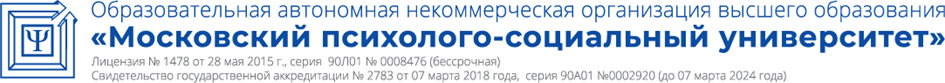 